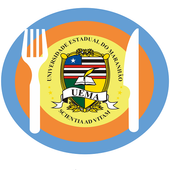 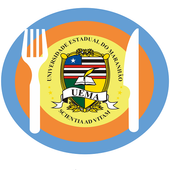 ATENÇÃO : Cardápio sujeito a alteração sem comunicação prévia. *O RU VEM ESCLARECER A TODA A COMUNIDADE UNIVERSITÁRIA, QUE NOSSO CARDÁPIO FORNECE REFEIÇÕES VEGETARIANAS E NÃO VEGANAS.OBS: As opções de proteico são oferecidas para escolha de uma delas.  *PTS (Proteína Texturizada de Soja)   Estrutura do CardápioSegunda-feiraTerça-feiraQuarta-feiraQuinta-feiraSexta-feiraProteico 1FRANGO AO FORNOLASANHA A BOLONHESABIFE À ROLÊBIFE SUÍNO NA CHAPAFILÉ DE FRANGOProteico 2BIFE ACEBOLADOPEIXE  FRITOÍSCA DE FÍGADO ACEBOLADOESTROGONOFE DE CARNECARNE ACEBOLADA  COM LINGUIÇAProteico 3CARNE MOÍDA COM BATATA PALHA (ABÓBORA QUIABO E MAXIXE)FRANGO GRELHADOTORTA DE FRANGOFRANGO NA CHAPAFEIJOADAProteico 4VegetarianoCARNE DE SOJACOM ABÓBORA QUIABO E MAXIXELASANHA A BOLOONHESA (CARNE DE SOJA)TORTA DE LEGUMESESTROGONOFE (CARNE SOJA)FEIJOADA VEGETARIANASalada ALFACE, PEPINO E CENOURA RALADAMIX REPOLHO COM MILHO VERDEPEPINO AGRIDOCEALFACE, TOMATE E PEPINOREPOLHO E COUVE REFOGADOSAcompanhamentoESPAGUETE AO ALHO E ÓLEOFAROFAFAROFAFEIJÃO TROPEIROFAROFA CerealARROZ BRANCOARROZ BRANCOARROZ BRANCOARROZ BRANCOARROZ BRANCOLeguminosaFEIJÃO FEIJÃOFEIJÃOXXXXFEIJÃO PRETO SobremesaFRUTAFRUTAFRUTA                      FRUTAFRUTA